 Term GREEN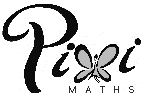  term: _________ term: _________ term: _________ term: _________ term: _________ term: _________ term: _________ term: _________ term: _________ term: _________ Term AMBERterm: _________ term: _________ term: _________ term: _________ term: _________ term: _________ term: _________ term: _________ term: _________ term: _________ Term RED term:  ______ term: _________ term: _________ term: _________ term: _________ term: _________ term: _________ term: _________ term: _________ term: _________5913173711157121722840-4717273713119761014184914191482-4951-3591317___  ____371115___  ____7121722___  ____840-4___  ____7172737___  ____131197___  ____6101418___  ____491419___  ____1482-4___  ____951-3___  ____5913174812163711157121722840-47172737131197-2-4-6-861014184914191482-4951-3